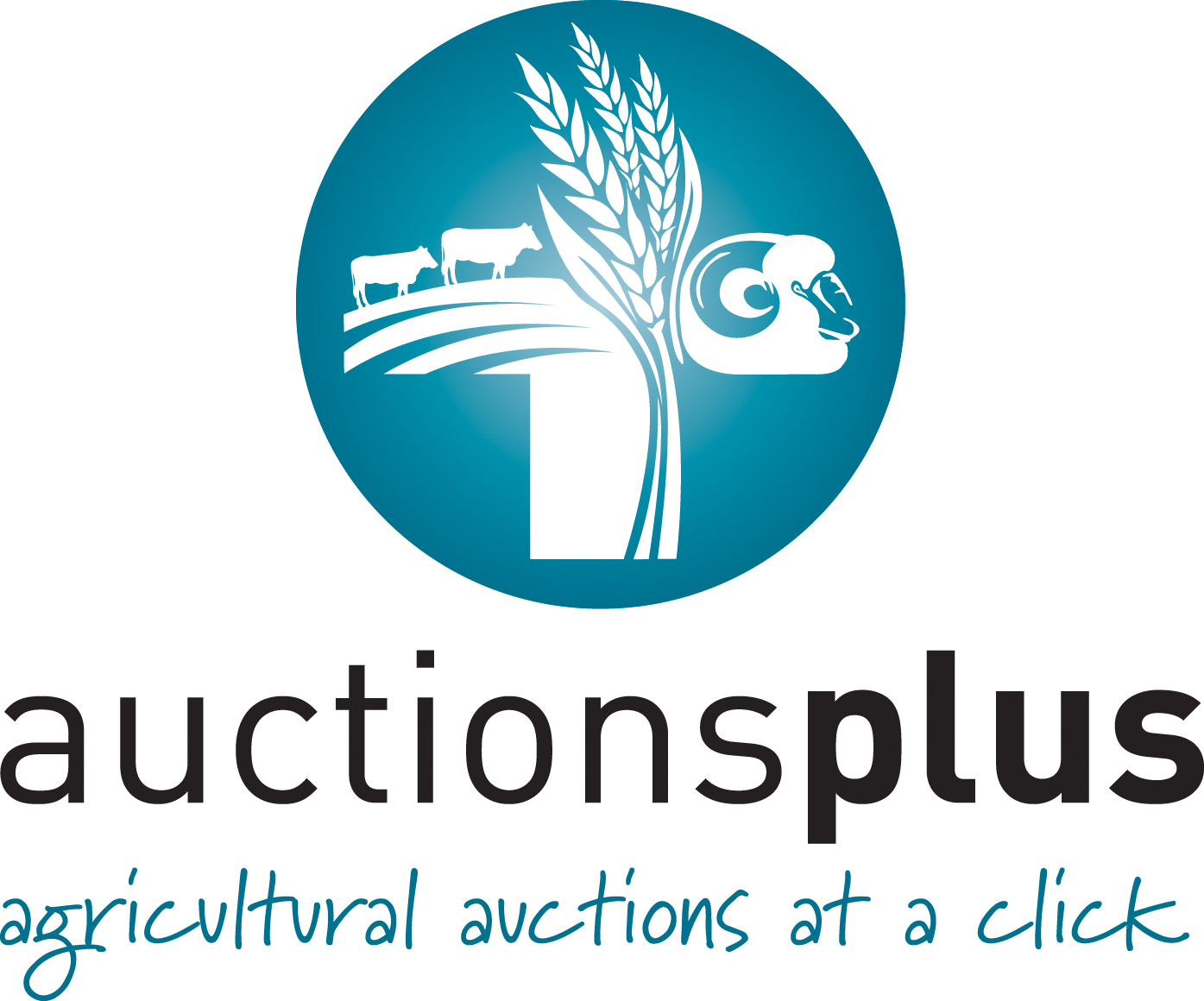 SUNDAYMONDAYTUESDAYWEDNESDAYTHURSDAYFRIDAYSATURDAY12WA CATTLE3SEEDSTOCK SHEEPTUESDAY SHEEP45ROBERTS SHEEPTHURSDAY SHEEP6SEEDSTOCK CATTLEEASTERN STATESLANDMARK CLASSIC7LANDMARK CLASSIC8LANDMARK CLASSIC9WA CATTLE10SEEDSTOCK SHEEPTUESDAY SHEEP1112ROBERTS SHEEPWOONALLEE COMMERCIALTHURSDAY SHEEPWOONALLEE BULLS13SEEDSTOCK CATTLEEASTERN STATES141516RAFF FEMALESWA CATTLE17SEEDSTOCK SHEEPTUESDAY SHEEP1819ROBERTS SHEEPTHURSDAY SHEEP20SEEDSTOCK CATTLEEASTERN STATES212223WA CATTLE24SEEDSTOCK SHEEPTUESDAY SHEEP2526ROBERTS SHEEPTHURSDAY SHEEPBANQUET ANGUS27SEEDSTOCK CATTLEEASTERN STATES28CHARNELLE CHAROLAIS